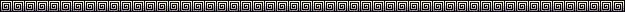 Информацияо мероприятиях, проведенных в рамках празднованияДня неизвестного солдатав МБОУ «Атланаульская гимназия им. Ирчи Казака»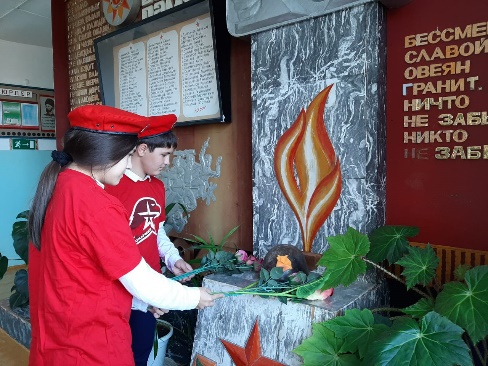 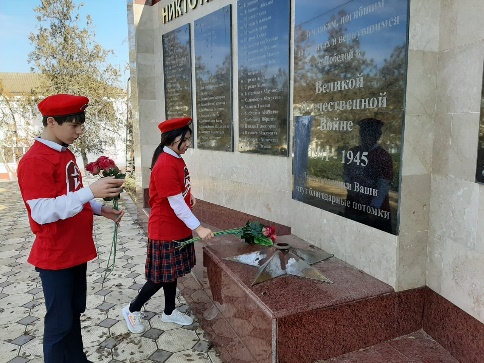 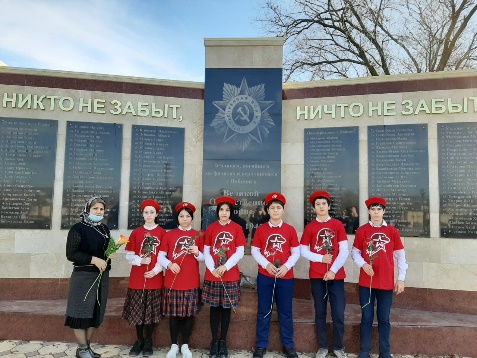 3.12.2020Торжественное возложение цветов у мемориала героям Великой Отечественной войны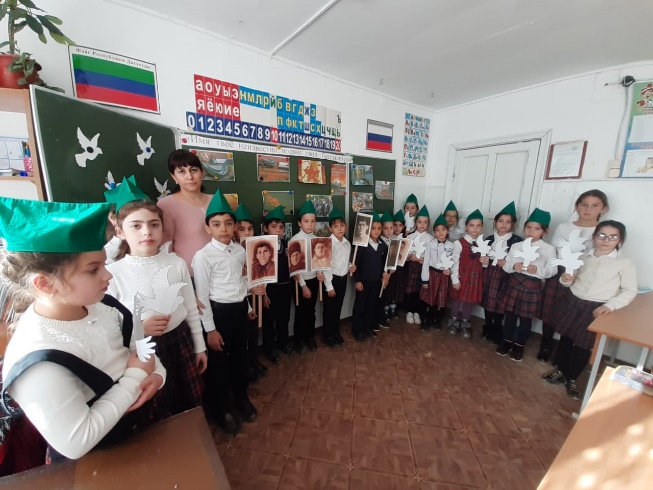 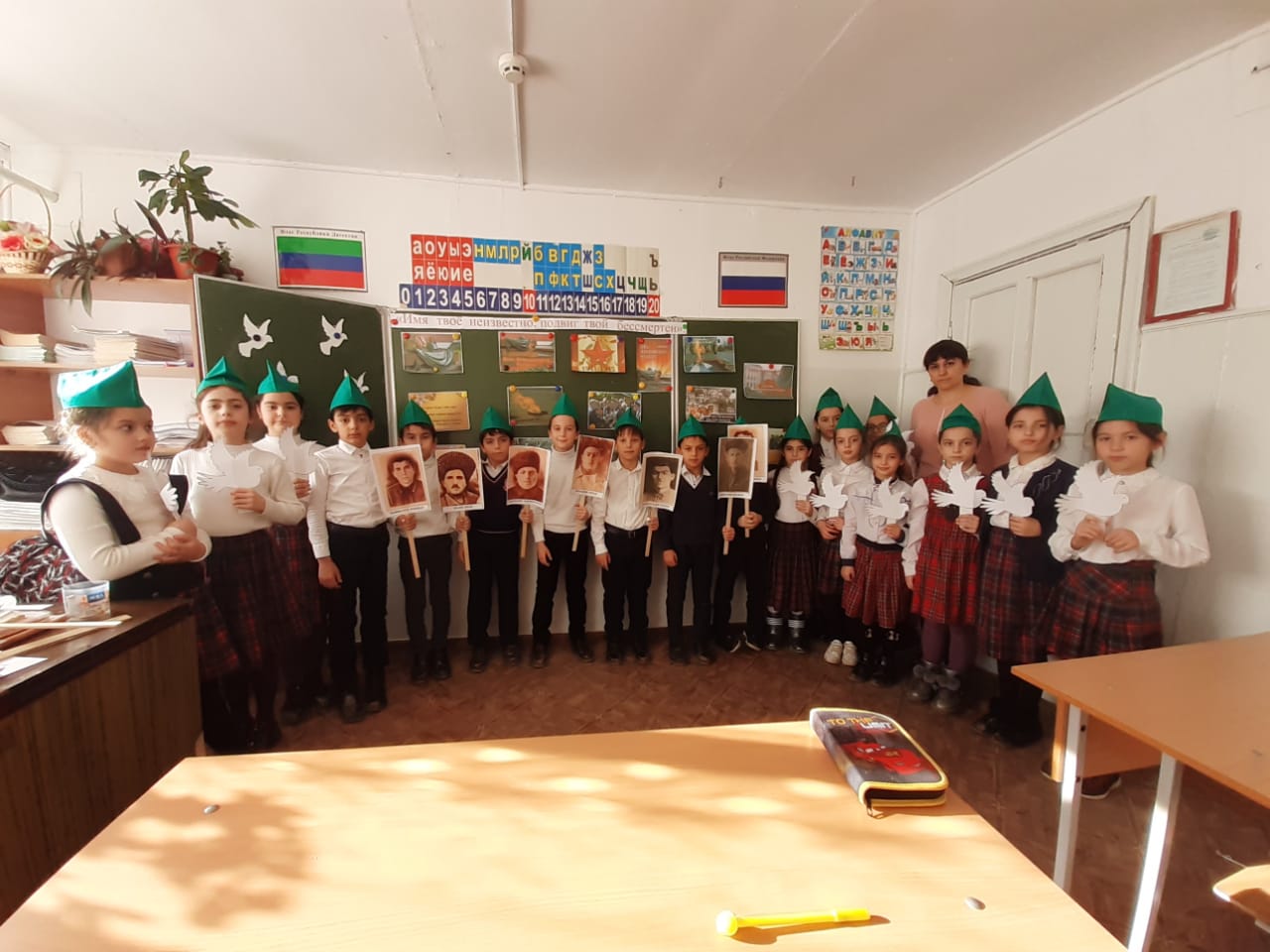 3.12.2020Всероссиийский урок «Имя твое неизвестно,подвиг твой бессмертен»3 «А» класс- 18 учащихсяКлассный руководитель- Магомедова К.С.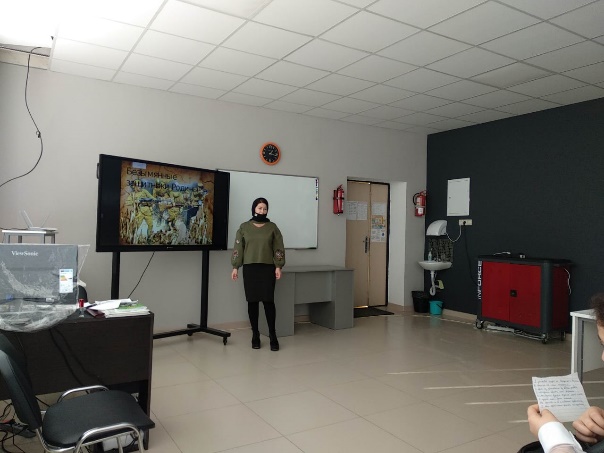 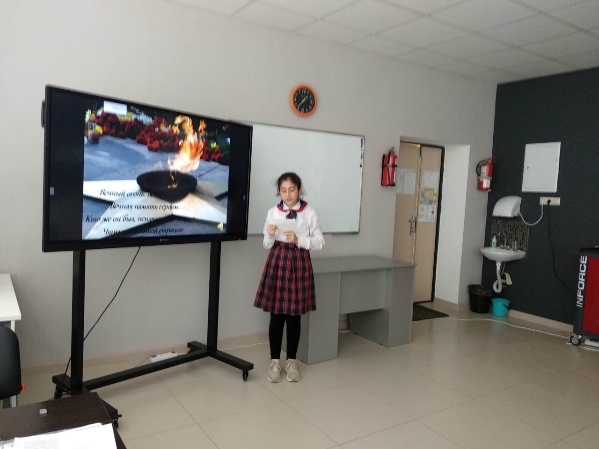 3.12.2020Всероссиийский урок «Имя твое неизвестно,подвиг твой бессмертен»7 «Б» класс- 18 учащихсяКлассный руководитель- Султанбекова В.Б.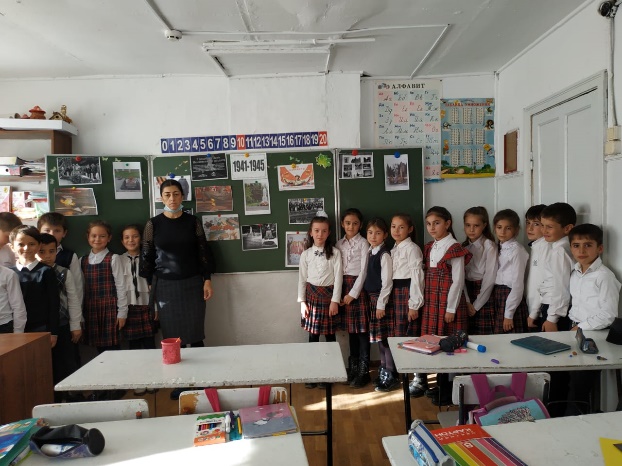 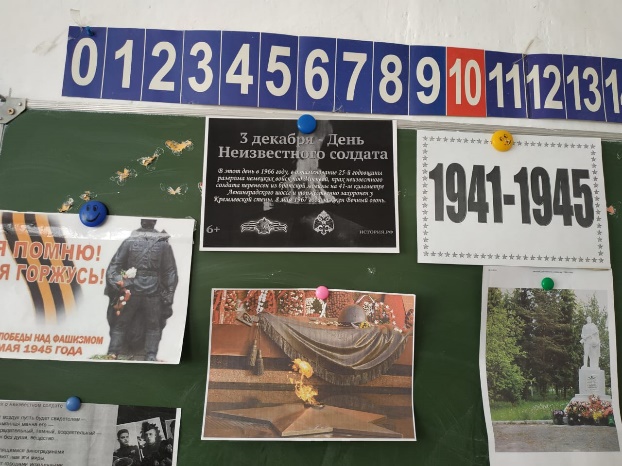 3.12.2020Всероссиийский урок «Имя твое неизвестно, подвиг твой бессмертен»3 «Б» класс- 17 учащихсяКлассный руководитель- Алиева Д.УМУНИЦИПАЛЬНОЕ БЮДЖЕТНОЕ ОБЩЕОБРАЗОВАТЕЛЬНОЕ УЧРЕЖДЕНИЕ «Атланаульская гимназия им. И. Казака»МО «Буйнакский район»368216 Республика Дагестан Буйнакский район с. Атланаулул. Гунибское шоссе 51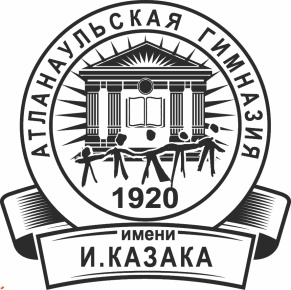 ИНН: 0507009642ОГРН: 1030500713616КПП: 050701001ОКПО: 58931252E-mail: Atlanaul@rambler.ruwww: http://atlan.dagschool.com/тел. 8(9064) 47 55 70